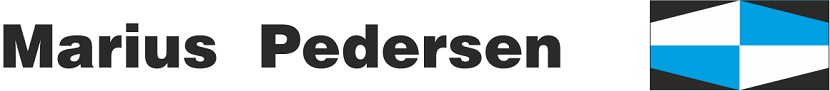 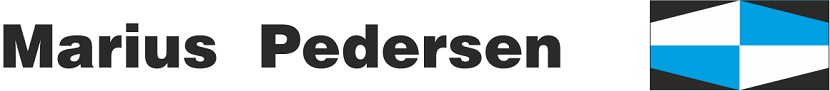 SMLUVNÍ STRANYSmluvní strany se níže uvedeného dne, měsíce a roku dohodly na uzavření tohoto dodatku ke smlouvě.PŘEDMĚT DODATKUSmluvní strany se níže uvedeného dne, měsíce a roku dohodly na následujících změnách uzavřené Smlouvy, když nové znění článků smlouvy či její přílohy nově zní, jak je uvedeno v tomto dodatku níže.Příloha č. 1 Smlouvy se mění a ode dne účinnosti tohoto dodatku zní, jak je přiložena k tomuto dodatku.Ostatní body Smlouvy a předchozích dodatků se nemění a zůstávají dále v platnosti. Dodatek je vyhotoven ve dvou výtiscích, z nichž každá ze smluvních stran obdrží jeden výtisk.Tento Dodatek je projevem shodné a svobodné vůle obou smluvních stran, které se s Dodatkem i se všemi jeho přílohami seznámily a s jejich zněním souhlasí, což potvrzují svými vlastnoručními podpisy.Nedílnou součástí tohoto Dodatku je příloha č. 1	Ceník poskytovaných služebDne11.01.2021 JaroměřZa objednatele:	V této příloze č. 1, která je nedílnou součástí Smlouvy č. 10-953269,  jsou uvedeny typy poskytovaných služeb, které bude zhotovitel pro objednatele vykonávat. Ceny jsou uvedeny bez DPH.Dne 11.01.2021 JaroměřZa objednatele:	Přeprava odpadůPřeprava odpadůPřeprava odpadůPřeprava odpadůPřeprava odpadůPřeprava odpadůPřeprava odpadůPřeprava odpadů1091061944 (9532691) Na Karlově 181, Jaroměř, IČP: 10064860201091061944 (9532691) Na Karlově 181, Jaroměř, IČP: 10064860201091061944 (9532691) Na Karlově 181, Jaroměř, IČP: 10064860201091061944 (9532691) Na Karlově 181, Jaroměř, IČP: 10064860201091061944 (9532691) Na Karlově 181, Jaroměř, IČP: 10064860201091061944 (9532691) Na Karlově 181, Jaroměř, IČP: 10064860201091061944 (9532691) Na Karlově 181, Jaroměř, IČP: 10064860201091061944 (9532691) Na Karlově 181, Jaroměř, IČP: 1006486020Pro přepravu bude použito odpovídající techniky, vybavené dle požadavků ADR, v závislosti na množství a druhu odpadu. Přepravní sazby jsou následující:Pro přepravu bude použito odpovídající techniky, vybavené dle požadavků ADR, v závislosti na množství a druhu odpadu. Přepravní sazby jsou následující:Pro přepravu bude použito odpovídající techniky, vybavené dle požadavků ADR, v závislosti na množství a druhu odpadu. Přepravní sazby jsou následující:Pro přepravu bude použito odpovídající techniky, vybavené dle požadavků ADR, v závislosti na množství a druhu odpadu. Přepravní sazby jsou následující:Pro přepravu bude použito odpovídající techniky, vybavené dle požadavků ADR, v závislosti na množství a druhu odpadu. Přepravní sazby jsou následující:Pro přepravu bude použito odpovídající techniky, vybavené dle požadavků ADR, v závislosti na množství a druhu odpadu. Přepravní sazby jsou následující:Pro přepravu bude použito odpovídající techniky, vybavené dle požadavků ADR, v závislosti na množství a druhu odpadu. Přepravní sazby jsou následující:Pro přepravu bude použito odpovídající techniky, vybavené dle požadavků ADR, v závislosti na množství a druhu odpadu. Přepravní sazby jsou následující:SlužbaOdpadNázev odpaduKontejnerTyp provozuCena za MJCena za MJMJSvoz odpadu - přeprava270,00CZKSVOZOdstranění odpadůOdstranění odpadůOdstranění odpadůOdstranění odpadůOdstranění odpadůOdstranění odpadůOdstranění odpadů1091061944 (9532691) Na Karlově 181, Jaroměř, IČP: 10064860201091061944 (9532691) Na Karlově 181, Jaroměř, IČP: 10064860201091061944 (9532691) Na Karlově 181, Jaroměř, IČP: 10064860201091061944 (9532691) Na Karlově 181, Jaroměř, IČP: 10064860201091061944 (9532691) Na Karlově 181, Jaroměř, IČP: 10064860201091061944 (9532691) Na Karlově 181, Jaroměř, IČP: 10064860201091061944 (9532691) Na Karlově 181, Jaroměř, IČP: 1006486020SlužbaOdpadNázev odpaduTyp provozuCena za MJCena za MJMJOdstranění odpadu200108-O-000Biologicky rozložitelný odpad z kuchyní a stravoven - bez specifikace0101-31122 750,00CZKT Ceny za využití či odstranění odpadů včetně přepravy Ceny za využití či odstranění odpadů včetně přepravy Ceny za využití či odstranění odpadů včetně přepravy Ceny za využití či odstranění odpadů včetně přepravy Ceny za využití či odstranění odpadů včetně přepravy Ceny za využití či odstranění odpadů včetně přepravy Ceny za využití či odstranění odpadů včetně přepravy Ceny za využití či odstranění odpadů včetně přepravy Ceny za využití či odstranění odpadů včetně přepravy Ceny za využití či odstranění odpadů včetně přepravy 1091061944 (9532691) Na Karlově 181, Jaroměř, IČP: 1006486020 1091061944 (9532691) Na Karlově 181, Jaroměř, IČP: 1006486020 1091061944 (9532691) Na Karlově 181, Jaroměř, IČP: 1006486020 1091061944 (9532691) Na Karlově 181, Jaroměř, IČP: 1006486020 1091061944 (9532691) Na Karlově 181, Jaroměř, IČP: 1006486020 1091061944 (9532691) Na Karlově 181, Jaroměř, IČP: 1006486020 1091061944 (9532691) Na Karlově 181, Jaroměř, IČP: 1006486020 1091061944 (9532691) Na Karlově 181, Jaroměř, IČP: 1006486020 1091061944 (9532691) Na Karlově 181, Jaroměř, IČP: 1006486020 1091061944 (9532691) Na Karlově 181, Jaroměř, IČP: 1006486020KontejnerKód dodáníOdpadNázev odpaduStanovištěTyp provozuMnožstvíCena za MJCena za MJMJkontejner 1100lNA VÝZVU200301-O-000Směsný komunální odpad - bez specifikaceJaroměř, Na Karlově 1810101-31120359,00CZKVÝSYPkontejner 1100l1X7200301-O-000Směsný komunální odpad - bez specifikaceJaroměř, Na Karlově 1810101-3112215 755,96CZKKUS A ROKOdstranění odpadůOdstranění odpadůOdstranění odpadůOdstranění odpadůOdstranění odpadůOdstranění odpadůOdstranění odpadů1091064417 (9532693) Vodárenská 370, Jaroměř, IČP: 10119571241091064417 (9532693) Vodárenská 370, Jaroměř, IČP: 10119571241091064417 (9532693) Vodárenská 370, Jaroměř, IČP: 10119571241091064417 (9532693) Vodárenská 370, Jaroměř, IČP: 10119571241091064417 (9532693) Vodárenská 370, Jaroměř, IČP: 10119571241091064417 (9532693) Vodárenská 370, Jaroměř, IČP: 10119571241091064417 (9532693) Vodárenská 370, Jaroměř, IČP: 1011957124SlužbaOdpadNázev odpaduTyp provozuCena za MJCena za MJMJOdstranění odpadu200108-O-000Biologicky rozložitelný odpad z kuchyní a stravoven - bez specifikace0101-31122 750,00CZKT Ceny za využití či odstranění odpadů včetně přepravy Ceny za využití či odstranění odpadů včetně přepravy Ceny za využití či odstranění odpadů včetně přepravy Ceny za využití či odstranění odpadů včetně přepravy Ceny za využití či odstranění odpadů včetně přepravy Ceny za využití či odstranění odpadů včetně přepravy Ceny za využití či odstranění odpadů včetně přepravy Ceny za využití či odstranění odpadů včetně přepravy Ceny za využití či odstranění odpadů včetně přepravy Ceny za využití či odstranění odpadů včetně přepravy 1091064417 (9532693) Vodárenská 370, Jaroměř, IČP: 1011957124 1091064417 (9532693) Vodárenská 370, Jaroměř, IČP: 1011957124 1091064417 (9532693) Vodárenská 370, Jaroměř, IČP: 1011957124 1091064417 (9532693) Vodárenská 370, Jaroměř, IČP: 1011957124 1091064417 (9532693) Vodárenská 370, Jaroměř, IČP: 1011957124 1091064417 (9532693) Vodárenská 370, Jaroměř, IČP: 1011957124 1091064417 (9532693) Vodárenská 370, Jaroměř, IČP: 1011957124 1091064417 (9532693) Vodárenská 370, Jaroměř, IČP: 1011957124 1091064417 (9532693) Vodárenská 370, Jaroměř, IČP: 1011957124 1091064417 (9532693) Vodárenská 370, Jaroměř, IČP: 1011957124KontejnerKód dodáníOdpadNázev odpaduStanovištěTyp provozuMnožstvíCena za MJCena za MJMJkontejner 1100lNA VÝZVU200301-O-000Směsný komunální odpad - bez specifikaceJaroměř, Vodárenská 3700101-31120359,00CZKVÝSYPkontejner 1100l1X7200301-O-000Směsný komunální odpad - bez specifikaceJaroměř, Na Karlově 1810101-3112115 755,96CZKKUS A ROKPřeprava odpadůPřeprava odpadůPřeprava odpadůPřeprava odpadůPřeprava odpadůPřeprava odpadůPřeprava odpadůPřeprava odpadů1091064417 (9532693) Vodárenská 370, Jaroměř, IČP: 10119571241091064417 (9532693) Vodárenská 370, Jaroměř, IČP: 10119571241091064417 (9532693) Vodárenská 370, Jaroměř, IČP: 10119571241091064417 (9532693) Vodárenská 370, Jaroměř, IČP: 10119571241091064417 (9532693) Vodárenská 370, Jaroměř, IČP: 10119571241091064417 (9532693) Vodárenská 370, Jaroměř, IČP: 10119571241091064417 (9532693) Vodárenská 370, Jaroměř, IČP: 10119571241091064417 (9532693) Vodárenská 370, Jaroměř, IČP: 1011957124Pro přepravu bude použito odpovídající techniky, vybavené dle požadavků ADR, v závislosti na množství a druhu odpadu. Přepravní sazby jsou následující:Pro přepravu bude použito odpovídající techniky, vybavené dle požadavků ADR, v závislosti na množství a druhu odpadu. Přepravní sazby jsou následující:Pro přepravu bude použito odpovídající techniky, vybavené dle požadavků ADR, v závislosti na množství a druhu odpadu. Přepravní sazby jsou následující:Pro přepravu bude použito odpovídající techniky, vybavené dle požadavků ADR, v závislosti na množství a druhu odpadu. Přepravní sazby jsou následující:Pro přepravu bude použito odpovídající techniky, vybavené dle požadavků ADR, v závislosti na množství a druhu odpadu. Přepravní sazby jsou následující:Pro přepravu bude použito odpovídající techniky, vybavené dle požadavků ADR, v závislosti na množství a druhu odpadu. Přepravní sazby jsou následující:Pro přepravu bude použito odpovídající techniky, vybavené dle požadavků ADR, v závislosti na množství a druhu odpadu. Přepravní sazby jsou následující:Pro přepravu bude použito odpovídající techniky, vybavené dle požadavků ADR, v závislosti na množství a druhu odpadu. Přepravní sazby jsou následující:SlužbaOdpadNázev odpaduKontejnerTyp provozuCena za MJCena za MJMJSvoz odpadu - přeprava270,00CZKTPřeprava odpadůPřeprava odpadůPřeprava odpadůPřeprava odpadůPřeprava odpadůPřeprava odpadůPřeprava odpadůPřeprava odpadů1091064418 (9532692) Lužická 423, Jaroměř, IČP: 10119571321091064418 (9532692) Lužická 423, Jaroměř, IČP: 10119571321091064418 (9532692) Lužická 423, Jaroměř, IČP: 10119571321091064418 (9532692) Lužická 423, Jaroměř, IČP: 10119571321091064418 (9532692) Lužická 423, Jaroměř, IČP: 10119571321091064418 (9532692) Lužická 423, Jaroměř, IČP: 10119571321091064418 (9532692) Lužická 423, Jaroměř, IČP: 10119571321091064418 (9532692) Lužická 423, Jaroměř, IČP: 1011957132Pro přepravu bude použito odpovídající techniky, vybavené dle požadavků ADR, v závislosti na množství a druhu odpadu. Přepravní sazby jsou následující:Pro přepravu bude použito odpovídající techniky, vybavené dle požadavků ADR, v závislosti na množství a druhu odpadu. Přepravní sazby jsou následující:Pro přepravu bude použito odpovídající techniky, vybavené dle požadavků ADR, v závislosti na množství a druhu odpadu. Přepravní sazby jsou následující:Pro přepravu bude použito odpovídající techniky, vybavené dle požadavků ADR, v závislosti na množství a druhu odpadu. Přepravní sazby jsou následující:Pro přepravu bude použito odpovídající techniky, vybavené dle požadavků ADR, v závislosti na množství a druhu odpadu. Přepravní sazby jsou následující:Pro přepravu bude použito odpovídající techniky, vybavené dle požadavků ADR, v závislosti na množství a druhu odpadu. Přepravní sazby jsou následující:Pro přepravu bude použito odpovídající techniky, vybavené dle požadavků ADR, v závislosti na množství a druhu odpadu. Přepravní sazby jsou následující:Pro přepravu bude použito odpovídající techniky, vybavené dle požadavků ADR, v závislosti na množství a druhu odpadu. Přepravní sazby jsou následující:SlužbaOdpadNázev odpaduKontejnerTyp provozuCena za MJCena za MJMJSvoz odpadu - přeprava270,00CZKSVOZOdstranění odpadůOdstranění odpadůOdstranění odpadůOdstranění odpadůOdstranění odpadůOdstranění odpadůOdstranění odpadů1091064418 (9532692) zkontrolováno Lužická 423, Jaroměř, IČP: 10119571321091064418 (9532692) zkontrolováno Lužická 423, Jaroměř, IČP: 10119571321091064418 (9532692) zkontrolováno Lužická 423, Jaroměř, IČP: 10119571321091064418 (9532692) zkontrolováno Lužická 423, Jaroměř, IČP: 10119571321091064418 (9532692) zkontrolováno Lužická 423, Jaroměř, IČP: 10119571321091064418 (9532692) zkontrolováno Lužická 423, Jaroměř, IČP: 10119571321091064418 (9532692) zkontrolováno Lužická 423, Jaroměř, IČP: 1011957132SlužbaOdpadNázev odpaduTyp provozuCena za MJCena za MJMJOdstranění odpadu200108-O-000Biologicky rozložitelný odpad z kuchyní a stravoven - bez specifikace0101-31122 750,00CZKT